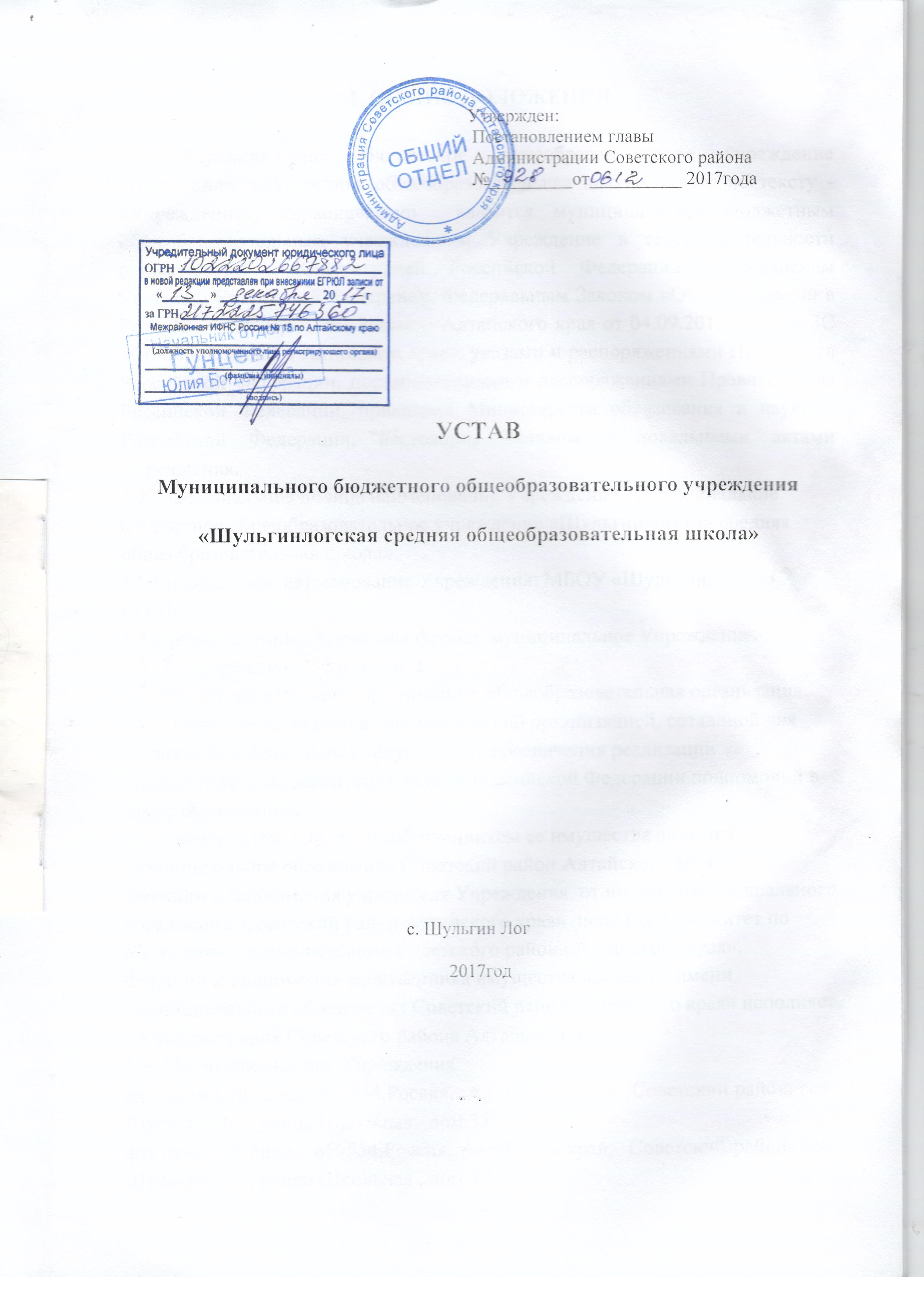                                            1. ОБЩИЕ ПОЛОЖЕНИЯ 1.1. Муниципальное бюджетное общеобразовательное учреждение «Шульгинлогская средняя общеобразовательная школа» (далее по тексту - «Учреждение») первоначально  является муниципальным бюджетным общеобразовательным учреждением. Учреждение в своей деятельности руководствуется Конституцией Российской Федерации, Гражданским Кодексом Российской Федерации, Федеральным Законом «Об образовании в Российской Федерации», Законом Алтайского края от 04.09.2013 г. № 56-ЗС «Об образовании в Алтайском крае», указами и распоряжениями Президента Российской Федерации, постановлениями и распоряжениями Правительства Российской Федерации, приказами Министерства образования и науки в Российской Федерации, настоящим Уставом и локальными актами Учреждения.1.2.Официальное полное наименование Учреждения: Муниципальное бюджетное общеобразовательное учреждение «Шульгинлогская средняя общеобразовательная школа».1.3.Сокращенное наименование Учреждения: МБОУ «Шульгинлогская СОШ».1.4.Организационно – правовая форма:  муниципальное Учреждение.1.5. Тип учреждения: бюджетное.1.6. Тип образовательной организации: общеобразовательная организация.1.7. . Учреждение является некоммерческой организацией, созданной для оказания муниципальных услуг в целях обеспечения реализации предусмотренных законодательством Российской Федерации полномочий в сфере образования.1.8. Учредителем  Школыи собственником ее имущества является «муниципальное образование Советский район Алтайского края». Функции и полномочия учредителя Учреждения  от имени  «муниципального образования Советский район Алтайского края»  исполняет «комитет по образованию администрации Советского района Алтайского края».Функции и полномочия собственника имущества школы от имени «муниципального образования Советский район Алтайского края» исполняет «Администрация Советского района Алтайского края».1.9. Место нахождения Учреждения: юридический адрес: 659554,Россия, Алтайский край,  Советский район, село Шульгин Лог, улица Школьная,  дом 35; фактический адрес: 659554,Россия, Алтайский край,  Советский район, село Шульгин Лог, улица Школьная,дом 35.1.10. Учреждение имеет филиалы.Полное наименование филиалов:Хуторская основная  общеобразовательная школа – филиал муниципального бюджетного общеобразовательного учреждения «Шульгинлогская средняя общеобразовательная школа» (сокращённое наименование – Хуторская ООШ – филиал МБОУ «Шульгинлогская СОШ») ; место нахождения филиала: 659555 Алтайский край, Советский район, село Хуторки, улица Центральная, дом 36.Платовская средняя общеобразовательная школа – филиал муниципального бюджетного общеобразовательного учреждения «Шульгинлогская средняя общеобразовательная школа» ( сокращённое наименование – Платовская СОШ – филиал МБОУ «Шульгинлогская СОШ») ; место нахождения филиала : 659559 Алтайский край, Советский район, село Платово, улица Набережная, дом 62.Филиалы не являются юридическими лицами и действуют на основании положения, утверждаемого директором Учреждения по согласованию с Учредителем.1.11. Образовательная деятельность осуществляется по следующим адресам:659554,Россия, Алтайский край,  Советский район, село Шульгин Лог, улица Школьная , дом 35;659555 Алтайский край, Советский район, село Хуторки, улица Центральная, дом 36;659559 Алтайский край, Советский район, село Платово, улица Набережная, дом 62.1.12. Учреждение является юридическим лицом, имеет обособленное имущество (в том числе особо ценное имущество), самостоятельный баланс, лицевые счета в территориальных органах Федерального казначейства, и иные счета, открываемые в порядке, установленном законодательством Российской Федерации для бюджетных учреждений; печать, штампы, бланки со своим наименованием, вывеску установленного образца. Учреждение приобретает права юридического лица с момента её государственной регистрации.1.13. Учреждение для достижения целей своей деятельности вправе приобретать и осуществлять имущественные и неимущественные права, нести обязанности, быть истцом и ответчиком в арбитражном суде, третейском суде, судах общей юрисдикции в соответствии с действующим законодательством Российской Федерации.1.14. Учреждение в отношении имущества, закреплённого за ним на праве оперативного управления, владеет, пользуется этим имуществом в пределах, установленных законом, в соответствии с целями своей деятельности, назначением этого имущества и, если иное не установлено законом, распоряжается этим имуществом с согласия собственника этого имущества. Учреждение без согласия собственника не вправе распоряжаться недвижимым имуществом и особо ценным движимым имуществом, закреплённым за ним собственником или приобретёнными Учреждением за счёт средств, выделенных ей собственником на приобретение такого имущества. Остальным имуществом, находящимся у неё на праве оперативного управления, Учреждение вправе распоряжаться самостоятельно, если иное не установлено законом.ПРЕДМЕТ, ЦЕЛИ И ВИДЫ ДЕЯТЕЛЬНОСТИ2.1. Предметом деятельности Учреждения является реализация конституционного права граждан Российской Федерации на получение общедоступного и бесплатного начального общего, основного общего и среднего общего образования в интересах человека, семьи, общества и государства; обеспечение охраны и укрепления здоровья и создание благоприятных условий для разностороннего развития личности, в том числе возможности удовлетворения потребности учащихся в самообразовании и получении дополнительного образования; обеспечение отдыха граждан, создание условий для культурной, спортивной, и иной деятельности населения.2.2. Целями деятельности Учреждения является осуществление образовательной деятельности по образовательным программам различных видов, уровней и направлений в соответствии с пунктами 2.3, 2.4 настоящего устава, осуществление деятельности в сфере культуры, физической культуры и спорта, охраны и укрепления здоровья, отдыха.2.3. Для достижения указанных целей Учреждение в качестве вида деятельности осуществляет образовательную деятельность. 2.4. Учреждение реализует следующие виды образовательных программ: -  основная образовательная программа дошкольного образования;- основная общеобразовательная программа  начального общего образования;- основная общеобразовательная программа основного общего образования; - основная общеобразовательная программа среднего общего образования;- дополнительная  общеразвивающая программа дополнительное образование детей и взрослых.Учреждение самостоятельно в выборе программ из основного реестра образовательных программ дошкольного образования Российской Федерации.Исходя из запросов обучающихся и родителей (законных представителей) при наличии соответствующих условий Учреждение в рамках Федерального государственного образовательного стандарта может организовать профильное обучение обучающихся по учебным планам и индивидуальным учебным планам. Порядок профильного обучения по учебным планам и по индивидуальным учебным планам регламентируется локальным актом учреждения. 2.5.  Учреждение реализует основные общеобразовательные программы в соответствии со следующими уровнями общего образования:- дошкольное образование направлено на воспитание и обучение детей, а также присмотр и уход за детьми; - начальное общее образование направлено на формирование личности обучающегося, развитие его индивидуальных способностей, положительной мотивации и умений в учебной деятельности (овладение чтением, письмом, счетом, основными навыками учебной деятельности, элементами теоретического мышления, простейшими навыками самоконтроля, культурой поведения и речи, основами личной гигиены и здорового образа жизни);- основное общее образование направлено на становление и формирование личности обучающегося (формирование нравственных убеждений, эстетического вкуса и здорового образа жизни, высокой культуры межличностного и межэтнического общения, овладение основами наук, государственным языком Российской Федерации, навыками умственного и физического труда, развитие склонностей, интересов, способности к социальному самоопределению);                                                  - среднее общее образование направлено на дальнейшее становление и формирование личности обучающегося, развитие интереса к познанию и творческих способностей обучающегося, формирование навыков самостоятельной учебной деятельности на основе индивидуализации и профессиональной ориентации содержания среднего общего образования, подготовку обучающегося к жизни в обществе, самостоятельному жизненному выбору, продолжению образования и началу профессиональной деятельности.         2.6.Учреждение может осуществлять иные, соответствующие им виды деятельности.организация питания учащихся;организация летнего труда и отдыха учащихся2.7. Дополнительные образовательные программы Учреждение реализует по следующим направленностям: научно-технической; физкультурно-спортивной; художественно-эстетической; общеинтеллектуальнойдуховно- нравственнойобщекультурнойсоциальнойгражданско-патриотической2.8. Дополнительное образование и внеурочная деятельность в Учреждении строятся в соответствии с требованиями Федеральных государственных образовательных стандартов и регламентируются локальными актами Учреждения.  2.9. Платные образовательные и иные услуги Учреждение не оказывает.2.10. Учреждение вправе принять локальный акт, относящийся к её деятельности в рамках установленной компетенции. Принятие локального акта, требующего запроса мнения представительного органа обучающихся, родителей или работников  осуществляется в порядке, предусмотренном действующим  законодательством. 2.11. Локальные нормативные акты, регламентирующие права и обязанности всех членов трудового коллектива принимаются общим собранием трудового коллектива и утверждаются приказом директора школы.2.12. Локальные нормативные акты, регламентирующие права и обязанности участников образовательного процесса, особенности образовательного процесса принимаются Педагогическим советом Учреждения, согласовываются с  Управляющим советом и утверждаются приказом директора Учреждения.2.13. Правовой статус (права, обязанности и ответственность) вспомогательного,  административно-хозяйственного, учебно - вспомогательного персонала закреплен в соответствии с ФЗ «Об образовании в РФ», Трудовым кодексом Российской Федерации в Правилах внутреннего трудового распорядка, должностных инструкциях и в трудовых договорах с работниками».  
3.  УПРАВЛЕНИЕ УЧРЕЖДЕНИЕМ 3.1. Управление Учреждения осуществляется в соответствии с законодательством Российской Федерации на основе сочетания принципов единоначалия и коллегиальности. 3.2. Единоличным исполнительным органом Учреждения является Руководитель Учреждения, который осуществляет текущее руководство деятельностью Учреждения. Руководитель Учреждения должен иметь высшее образование и соответствовать квалификационным требованиям, указанным в квалификационных справочниках, по соответствующим должностям руководителей образовательных организаций и профессиональным стандартам. Руководитель самостоятельно осуществляет руководство деятельностью Учреждения в соответствии с законодательством Российской Федерации, законодательством Алтайского края, нормативными правовыми актами органов местного самоуправления, трудовым договором, Уставом Учреждения, коллективным договором, соглашениями, локальными нормативными актами, за исключением вопросов, принятие решений по которым отнесено законодательством Российской Федерации к ведению иных органов и должностных лиц. 3.3. В Учреждении формируются коллегиальные органы управления Учреждением, к которым относятся: Собрание членов трудового коллектива, Педагогический совет, Методический совет школы, Методическое объединение классных руководителей, Методические объединения учителей – предметников, Управляющий совет, Совет старшеклассников, Классное родительское собрание, Общешкольное родительское собрание. 3.3.1.Общешкольное родительское собрание проходит два раза в годсогласно плана работы Учреждения на год. В компетенции общешкольного родительского собрания находятся:- Разработка стратегии развития образовательного Учреждения;- Рассмотрение планов и программ развития Учреждения;-Заслушивание отчетов директора школы, Совета ОУ, других членов образовательного процесса в соответствии с темой и целями Общешкольного родительского собрания; - Обсуждение формирования и исполнения сметы расходов в Учреждении;-Разработка мероприятий по защите обучающихся в Учреждении от чрезвычайных ситуаций и защите физического и психического здоровья детей;- К полномочиям Общешкольного родительского собрания могут быть отнесены и иные полномочия, отнесенные к ее ведению Уставом образовательного Учреждения, другими локальными актами.   3.3.2.Управляющий  совет- коллегиальный орган, состоящий из избранных, назначенных членов и имеющий управленческие полномочия по решению и согласованию значимых вопросов функционирования и развития Учреждения.- К  полномочиям  Управляющего совета относятся:- Согласование образовательных программ, планов работы Учреждения;- Установление режима занятий обучающихся по представлению педагогического совета, в том числе продолжительности учебной недели (пятидневной или шестидневной), времени начала и окончания занятий;- Решение о введении (отмене) в период занятий единой формы одежды для обучающихся Учреждения;- Рассмотрение жалоб и заявлений обучающихся, родителей (законных представителей) на действия (бездействие) педагогического и административного персонала Учреждения;- Заслушивание по представлению руководителя Учреждения и утверждение ежегодного отчета по самообследованию(публичного отчета) Учреждения по итогам учебного и финансового года:- Представление ежегодного отчета по самообследованию(публичного отчета) Учреждения общественности и учредителю:-Содействие в привлечении Учреждением средств из внебюджетных источников;- Участие в определении системы стимулирования качественного труда работников Учреждении;- Рассмотрение вопросов создания здоровых и безопасных условий обучения и воспитания в Учреждении.    3.3.3. Классное родительское собраниеосуществляет следующие функции:- Принимает решения по вопросам сотрудничества семьи и школы;- Выбирает родительский комитет класса, деятельность которого регламентируется положением о родительском комитете класса;- Заслушивает отчет родительского комитета класса о проделанной работе;- Заслушивает отчет классного руководителя о состоянии учебно-воспитательного процесса;- Вносит предложения по повышению качества УВП, укреплению МТБ школы;- Принимает решения о роли родителей в организации и проведении классных мероприятий и праздников;- Принимает к сведению рекомендации педагогического коллектива по организации и содержанию воспитания детей в семье;- Принимает решение о поощрении родителей, принимающих активное участие в жизни класса и школы;- Рассматривает обращения родителей в свой адрес, а так же обращения по поручению   классного руководителя по вопросам, отнесенным настоящим положением к компетенции классного родительского собрания.    3.3.4. Методический совет школы:-Определяет и формулирует приоритетные и стартовые педагогические проблемы, способствует консолидации творческих усилий всего педагогического коллектива для их успешного разрешения.- Осуществляет стратегическое планирование методической работы Учреждения.- Способствует формированию педагогического самосознания учителя как педагога-организатора учебно-воспитательного процесса, строящего педагогическое общение на гуманистических принципах сотрудничества.- Способствует совершенствованию профессионально-педагогической подготовки учителя:·        Научно-теоретической;·        Методической;·        Навыков научно-исследовательской работы;·        Приемов педагогического мастерства.Методический совет школы избирается сроком на один год. В состав Методического совета входят  руководители методических объединений Учреждения. Возглавляет методический совет заместитель директора школы по учебно-воспитательной работе.     3.3.5. Методическое объединение классных руководителей постояннодействующий орган, который состоит из классных руководителей Учреждения. Возглавляет методическое объединение классных руководителей заместитель директора школы по воспитательной работе. Методическое объединение классных руководителей способствует:- повышению   теоретического,   научно-методического   уровня подготовке классных руководителей по вопросам психологии и педагогики воспитательной работы;- обеспечению выполнения единых подходов к воспитанию учащихся;-изучению, обобщению и использованию на практике передового педагогического опыта работы классных руководителей;-становлению и развитию системы воспитательной работы в классных коллективах;-координирует планирование, организацию и педагогический анализ воспитательных мероприятий в классных коллективах и Учреждении; -оценивает работу членов объединения, ходатайствует перед администрацией школы о поощрении лучших классных руководителей.       3.3.6. Методическое объединение учителей-предметников. В Учреждении функционируют следующие методические объединения: методическое объединение учителей гуманитарного цикла, методическое объединение учителей естественно-научного цикла, методическое объединение учителей начальных классов. В компетенции методических объединений учителей – предметников находится:- совершенствование методического и профессионального мастерства учителей;- организация взаимопомощи для обеспечения соответствия современным требованиям к обучению, воспитанию и развитию учащихся;- разработка современных требований к уроку, классному часу, внеурочному мероприятию;
- анализ авторских программ и методик;- ознакомление с анализом состояния преподавания предмета по итогам внутришкольного контроля;- работа с обучающимися по соблюдению норм и правил техники безопасности в процессе обучения; - взаимопосещение уроков по определенной тематике с последующим самоанализом и анализом достигнутых результатов;- организация открытых уроков с целью ознакомления с методическими разработками;- выработка единых требований к оценке результатов освоения программы на основе разработанных образовательных стандартов по предмету,- отчеты о профессиональном самообразовании учителей, работы на курсах повышения квалификации, творческих командировках;- организация и проведение предметных недель, предметных олимпиад, конкурсов, смотров, научных конференций.3.3.7. Совет старшеклассников. Целью деятельности совета старшеклассников является обеспечение наиболее полной и эффективной реализации прав и интересов школьников, а также их самостоятельности, инициативы и творчества в решении вопросов школьной жизни. Совет старшеклассников состоит из представителей учащихся 9 – 11 классов и является органом самоуправления в школе, основанным на согласии и сотрудничестве. Совет старшеклассников действует на основе Закона «Об образовании», Конвенции о правах ребёнка, Устава школы, принципов выборности, обновляемости и преемственности. Совет старшеклассников участвует в планировании и организации внеклассной и внешкольной работы учащихся. Выборы в Совет старшеклассников проводятся ежегодно в начале учебного года (сентябрь) на конференции учащихся 9 – 11 классов. План работы Совета старшеклассников составляется на весь учебный год, исходя из плана воспитательной работы школы.  3.3.8. Собрание трудового коллектива Учреждения. Собрание Трудового коллектива Учреждения собирается по мере надобности, но не реже 1 раза в год. Собрание трудового коллектива Учреждения вправе принимать решения, если в его работе участвуют более половины сотрудников, для которых Учреждение является основным местом работы. Решения Собрания трудового коллектива принимаются простым большинством голосов присутствовавших на собрании работников. Процедура голосования определяется Собранием трудового коллектива Учреждения. К исключительной компетенции Собрания трудового коллектива Учреждения относится: - утверждение правил внутреннего трудового распорядка Учреждения по представлению директора; - принятие решения о заключении коллективного договора; - образование органа общественной самостоятельности – Совета трудового коллектива – для ведения коллективных переговоров с администрацией Учреждения по вопросам заключения, изменения, дополнения коллективного договора и контроля за его выполнением; - утверждение коллективного договора; - заслушивание ежегодного отчета Совета трудового коллектива и администрации Учреждения о выполнении коллективного трудового договора; - определение численности и срока полномочий комиссии по трудовым спорам Учреждения, избрание её полномочных представителей в разрешении коллективного трудового спора; - принятия решения об объявлении забастовки. Выборы органа, возглавляющего забастовку; - обсуждает вопросы состояния трудовой  дисциплины в Учреждении и мероприятия по ее укреплению, рассматривает факты нарушения трудовой дисциплины работниками Учреждения;- рассматривает вопросы охраны и безопасности условия труда работников, жизни и здоровья учащихся Учреждения;- выносит предложения Учредителю по улучшению финансово – хозяйственной деятельности Учреждения;-определяет порядок и условия представления социальных гарантий и льгот в пределах  компетенций Учреждения;3.3.9.Педагогический совет Учреждения.Педагогический совет Учреждения- коллегиальный орган управления педагогической деятельностью Учреждения, организованный в целях реализация государственной политики в области образования, внедрение в практику работы Учреждения достижений передовой науки, передового педагогического опыта, развития и совершенствования воспитательно-образовательного процесса, повышения профессионального мастерства, развитие творческой активности педагогических работников. В состав педагогического совета входят: директор Учреждения, его заместители и все педагогические работники Учреждения. Педагогический совет Учреждения созывается директором по мере необходимости, но не реже 4-х раз в год. Внеочередные заседания Педагогического совета проводятся по требованию не менее 1/3 педагогических работников Учреждения. Решение Педагогического совета является правомочным, если за него проголосовали более половины присутствующих педагогов. Процедура голосования определяется Педагогическим советом Учреждения. Решения Педагогического совета реализуются приказами директора Учреждения. Педагогический совет имеет право: - создавать временные творческие объединения с приглашением специалистов различного профиля, консультантов для выработки рекомендаций с последующим рассмотрением на Педагогическом совете; - принимать окончательное решение по спорным вопросам, входящим в его компетенцию;  принимать положения (локальные акты), обеспечивающие учебно- воспитательный процесс;  выбирать различные варианты содержания образования, формы, методы учебно-воспитательного процесса и способы их реализации; определять список учебников в соответствии с утверждённым федеральным перечнем учебников, рекомендованных или допущенных к использованию в образовательном процессе, а также учебных пособий;  принимать решение о формах проведения промежуточной аттестации в учебном году;  принимать решение о переводе обучающихся;  обсуждать и принимать годовой календарный учебный график; делегировать представителей от педагогов в Управляющий советУчреждения. В необходимых случаях на заседания Педагогического совета могут приглашаться представители общественных организаций, учреждений, взаимодействующих с данным Учреждением  по вопросам образования, родители (законные представители) обучающихся, представители учреждений, участвующих в финансировании данного учреждения. Лица, приглашенные на заседание Педагогического совета, пользуются правом совещательного голоса. Педагогический совет ответственен за:  выполнение плана работы Учреждения, защите прав детства; - утверждение образовательных программ, не имеющих экспертного заключения; -принятие конкретных решений по каждому рассматриваемому вопросу с указанием ответственных лиц и сроков исполнения.4. ЭКОНОМИКА УЧРЕЖДЕНИЯ4.1. Источники формирования имущества. 4.1.1. Имущество Учреждения находится в муниципальной собственности Муниципального образования Советский район, отражается на самостоятельном балансе Учреждения и закреплено за ней на праве оперативного управления в соответствии с Гражданским кодексом Российской Федерации. Земельный участок, необходимый для выполнения Учреждением своих уставных задач, предоставляется ему на праве постоянного (бессрочного) пользования. 4.1.2. Источниками формирования имущества являются:- средства, выделяемые целевым назначением из бюджетов Алтайского края и Советского района и целевые субсидии на основании утвержденного Учредителем муниципального задания или в соответствии с краевыми программами и районными ведомственными программами; - имущество, переданное Учреждению её собственником имущества; -добровольные пожертвования физических и юридических лиц;- иные источники, не запрещенные законодательством Российской Федерации. 4.1.3. При осуществлении права оперативного управления имуществом Учреждение обязано: - эффективно использовать, переданное в оперативное управление имущество; - обеспечивать сохранность и использование имущества строго по целевому назначению; - не допускать ухудшения технического состояния имущества, помимо его ухудшения, связанного с нормативным износом в процессе эксплуатации; - осуществлять капитальный и текущий ремонт имущества в пределах утвержденного муниципального задания. 4.1.4. Управление муниципального имущества и землепользования Администрации района в отношении имущества, закреплённого за Учреждением собственником имущества, либо приобретённого Учреждением за счёт средств, выделенных ему собственником на приобретение такого имущества, вправе изъять излишнее, неиспользуемое либо используемое не по назначению имущество и распорядиться им по своему усмотрению. 4.2. Порядок использования имущества в случае ликвидации Учреждения. 4.2.1. При ликвидации Учреждения недвижимое и движимое имущество Учреждения, оставшееся после удовлетворения требований кредиторов, а также недвижимое имущество, на которое в соответствии с законодательством Российской Федерации не может быть обращено взыскание по обязательствам ликвидируемого учреждения, остается в муниципальной собственности Советского района и подлежит учету в составе имущества казны Советского района до решения о его дальнейшем использовании. 4.2.2. Учреждение считается прекратившей свою деятельность с момента внесения соответствующей записи в единый Государственный реестр юридических лиц. 5. ПОРЯДОК ВНЕСЕНИЯ ИЗМЕНИЙ В УСТАВ 5.1. Настоящий Устав вступает в силу с момента его государственной регистрации и действует на весь срок деятельности Учреждения. Порядок внесения изменений и дополнений в настоящий Устав осуществляется в соответствии с нормативно-правовым актом органа местного самоуправления. 5.2. Изменения и дополнения в Устав Учреждения утверждаются Учредителем по согласованию с Управлением муниципального имущества и землепользования Администрации Советского района. 5.3. В случае если одно или несколько положений настоящего Устава будут признаны недействительными, другие положения продолжают действовать.6. Дополнения и изменения, вносимые в Устав Учреждения после его утверждения6.1. Изменения и новая редакция Устава Учреждения, рассматриваются общим собранием трудового коллектива и утверждаются Учредителем.7. РЕОРГАНИЗАЦИЯ И ЛИКВИДАЦИЯ УЧРЕЖДЕНИЯ7.1. Учреждение может быть реорганизовано в иную образовательную организацию в соответствии с законодательством Российской Федерации в порядке, предусмотренном органом местного самоуправления. 7.2. При реорганизации Учреждения в форме преобразования, присоединения к Учреждению юридического лица, не являющегося образовательным учреждением, создании автономного образовательного учреждения путем изменения типа Учреждения. Учреждение вправе осуществлять определенные в его Уставе виды деятельности на основании лицензии и свидетельства о государственной аккредитации, выданных Учреждению, до окончания срока действия этих лицензии и свидетельства.   При реорганизации Учреждения в форме присоединения к нему одного или нескольких образовательных учреждений лицензия и свидетельство о государственной аккредитации Учреждения переоформляются в порядке, установленном Правительством Российской Федерации, с учетом лицензий и свидетельств о государственной аккредитации присоединяемых образовательных учреждений на период окончания действия лицензии и свидетельства государственной аккредитации Учреждения.При изменении статуса Учреждения и его реорганизации в иной не указанной в абзаце первом настоящего пункта форме лицензия и свидетельство о государственной аккредитации утрачивают силу, если федеральным законом не предусмотрено иное. 7.3. Ликвидация Учреждения может осуществляться:- в соответствии с законодательством Российской Федерации в порядке, установленном органами местного самоуправления.- по решению суда в случае осуществления деятельности без надлежащей лицензии, либо деятельности, запрещенной законом, либо деятельности, не соответствующей ее уставным целям.7.4. При ликвидации Учреждения денежные средства и иные объекты собственности за вычетом платежей по покрытию своих обязательств направляются на цели развития образования.7.5. При ликвидации или реорганизации Учреждения Учредитель берет на себя ответственность за перевод обучающихся в другие образовательные учреждения по согласованию с родителями (законными представителями).7.6. Ликвидация считается завершенной, а Учреждение прекратившей свое существование с момента внесения об этом записи в единый государственный реестр юридических лиц.7.7. Ликвидация Учреждения допускается только с согласия схода жителей с. Шульгин Лог.